Schrödingerova kočka – řešeníPracovní list je určen pro žáky středních škol. Jeho cílem je seznámit s myšlenkovým experimentem nazvaným Schrödingerova kočka a s některými myšlenkami kvantové mechaniky. Pracovní list je vhodný pro chemii i pro fyziku.Proč chtěl Schrödinger zabít kočku?_______________________________________________________Pokud bude krabice zavřená, bude kočka podle Kodaňské interpretace:živámrtváživá i mrtváDoplňte slova z nabídky.V kvantové mechanice lze elektron popsat vlnovou funkcí a s určitou mírou pravděpodobnosti se nachází ve všech místech, kde by mohl být, zároveň. Tomu se říká superpozice.Určete pravdivost výroků.Do kroužků v grafu doplňte pojmy.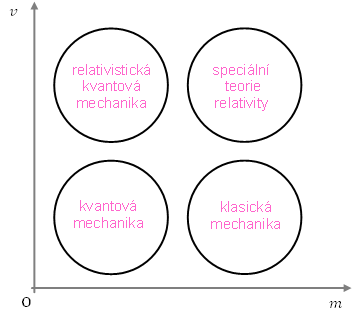 Co jsem se touto aktivitou naučil(a):……………………………………………………………………………………………………………………………………………………………………………………………………………………………………………………………………………………………………………………………………………………………Autor: Tomandlová Markéta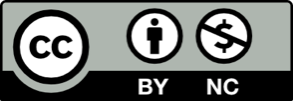 Toto dílo je licencováno pod licencí Creative Commons [CC BY-NC 4.0]. Licenční podmínky navštivte na adrese [https://creativecommons.org/choose/?lang=cs].ANONEStav kvantově mechanické soustavy je plně určen vlnovou funkcí.✓Dva elektrony jsou vzájemně nerozlišitelné.✓Energie v kvantových systémech není spojitá (je kvantována).✓Kvantové objekty se v některých situacích mohou chovat jako vlny a v jiných jako částice.✓